Prénom NOMPOSTE RECHERCHÉ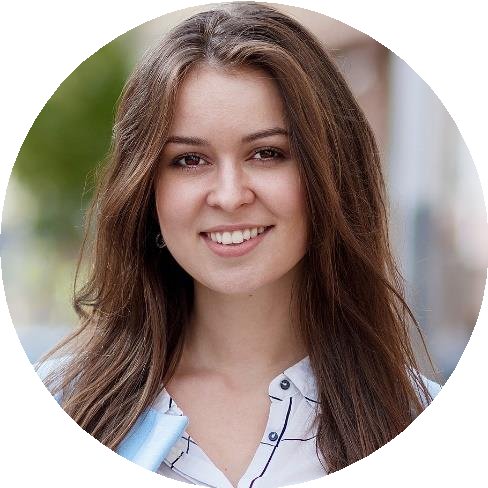       Téléphone Adresse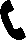 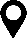      Adresse email      Url Linkedin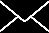 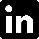 PROFILBrève description de qui vous êtes… Consectetur adipiscing elit. Aliquam nec varius mauris. Duaugue magna, bibendum at nunc id,gravida ultrices tellus. Pellentesqu, ehicula ante id, dictum arcu hicula ante gravida ultrices. Lorem ipsum dolor sit amet, consectetur adipiscing elit.Aliquam nec varius mauris. Duis augue magna, bibendum at nunc id, gravida ultrices tellus.Pellentesqu, ehicula ante id, dictum arcu hicula ante gravida ultrices. Lorem ipsum dolor sit amet, consectetur adipiscing elit. Aliquam nec varius mauris. Duis augue magna, bibendum at nunc id, gravida ultrices tellus. Pellentesqu, ehicula ante id.¿Pourquoi je veux faire partie de votre entreprise? Lorem ipsum dolor sit amet, consectetur adipiscing elit. Aliquam nec varius mauris. Duis augue magna, bibendum at nunc id, gravida ultrices tellus.Mes points forts:Lorem ipsum dolor sit ametConsectetur adipiscingAliquam nec varius maurisDuis augue magnaCOMPETENCESWord ExcelPower PointFORMATIONDIPLOME XXXXXXXXXX XXXXXXXXXXXUniversité ou écoleSept. 20XX - Juin 20XXCompétence Compétence CompétenceLANGUESAnglais : BilingueAllemand : CourantEspagnol : DébutantCENTRES D’INTERETJudo en compétitionBasket-ballCulture japonaiseDIPLOME XXXXXXXXXX XXXXXXXXXXXUniversité ou écoleSept. 20XX - Juin 20XXDIPLOME XXXXXXXXXX XXXXXXXXXXXUniversité ou écoleSept. 20XX - Juin 20XXEXPERIENCE PROFESIONNELLENOM DE L’ENTREPRISE – POSTE OCCUPÉSept. 20XX - Mai 20XX | VilleTâches réalisées duis augue magna, bibendum at nunc ifes.NOM DE L’ENTREPRISE – POSTE OCCUPÉSept. 20XX - Mai 20XX | VilleTâches réalisées duis augue magna, bibendum at nunc ifes.NOM DE L’ENTREPRISE – POSTE OCCUPÉSept. 20XX - Mai 20XX | VilleTâches réalisées duis augue magna, bibendum at nunc ifes.